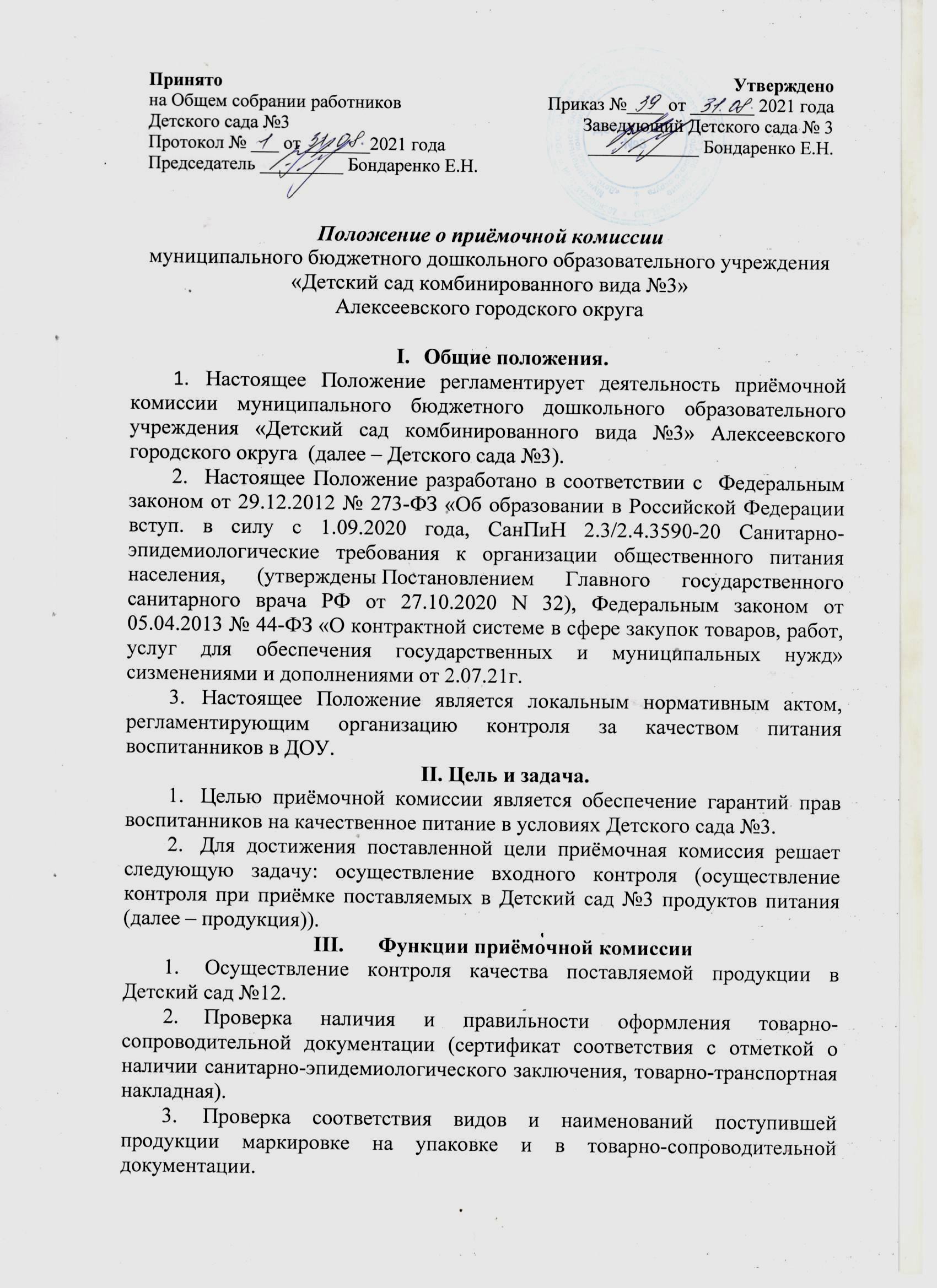 3.Проверка соответствия упаковки и маркировки требованиям санитарных правил и государственных стандартов.Визуальный контроль отсутствия признаков порчи продукции.Проверка соблюдения правил товарного соседства при транспортировке пищевых продуктов, наличия санитарного паспорта на транспорт, выданного в установленном порядке.Контроль санитарного содержания транспортного   средства.Проверка наличия  личной  медицинской  книжки у водителя (экспедитора) с отметками о своевременном прохождении медицинских осмотров.Проверка соблюдения правил распределения и хранения продукции в кладовой Детского сада №3.Состав приёмочной комиссииЧисленный состав приёмочной комиссии – не менее 5 человек.Состав приёмочной комиссии  выбирается на Общем собрании работников Детского сада №3 и утверждается приказом заведующегоДетского сада №3 сроком на один учебный год. Возглавляет Приёмочную комиссию и организует ее работу председатель Приёмочной комиссии, а в период его отсутствия – член Приёмочной комиссии, на которого заведующим будут возложены соответствующие обязанности.Члены приемочной комиссии осуществляют свои полномочия лично, передача полномочий члена приемочной комиссии другим лицам не допускается. Члены приемочной комиссии осуществляют свои полномочия на безвозмездной основе. Организация деятельности приёмочной комиссииПриёмочная комиссия проводит входной контроль каждой партии продукции, поступающей в Детский сад №3.Приёмочная комиссия проводит органолептическую оценку поступившей продукции (внешний вид, цвет, запах продукта).Результаты контроля регистрируются председателем приёмочной комиссии в  акте приёма (Приложение № 1), который подписывается  всеми членами Приёмочной комиссии.В случае выявления каких-либо нарушений, замечаний приёмочная комиссия вправе приостановить поступление продукции в кладовую Детского сада №3 до принятия необходимых мер по устранению замечаний.Если поставщик поставил продукцию ненадлежащего качества, которая не может использоваться в питании воспитанников, товар не должен приниматься. В этом случае приёмочная комиссия направляет в письменной форме мотивированный отказ в приёме товара, утверждённый заведующим.Приложение № 1Акт приёма     «___»   _______ 20  г.Приёмочная комиссиядействующая на основании приказа №_________ от ____________ в составе:1.Председатель комиссии____________________Члены комиссии:2. Заведующий ______________________3. Повар_________________________3. Повар___________________________5. Старшаямедсестра____________________составили настоящий Акт о нижеследующем:1.  В соответствии с контрактом №____ от «__»__________20__ между МБДОУ «Детский сад комбинированного вида №3» Алексеевского городского округа и ______________________ на поставку продуктов питания принимается Товар следующего ассортимента и количества:2. Товаросопроводительные документы – предоставлены (накладная, сертификат соответствия с отметкой о наличии санитарно-эпидемиологического заключения).3. Количество товара : соответствует.	4. Принятый Заказчиком товар обладает качеством и ассортиментом, соответствующим требованиям Контракта. Товар поставлен в установленные в Контракте сроки. Заказчик не имеет никаких претензий к принятому товару.Члены приемочной комиссии:____________________  _____________________________________			(подпись)                                   (расшифровка подписи)____________________  _____________________________________			(подпись)                                   (расшифровка подписи)____________________  _____________________________________			(подпись)                                   (расшифровка подписи)____________________  _____________________________________			(подпись)                                   (расшифровка подписи)____________________  _____________________________________		(подпись)                                   (расшифровка№п/пНаименованиеКол-воЦена, включая НДССумма, включая НДС12345678910Итого:Итого:-